豫高教学会〔 2021〕40号河南省高等教育学会关于征集高等教育部分研究领域科研选题的
通 知各分支机构、内设机构，各会员单位：为贯彻落实中共十九届五中全会精神和省十一次党代会精 神，加强我省高等教育科学研究，增强服务政府决策能力，推 动高等教育高质量发展，结合我省实际，决定针对部分研究领 域开展高等教育科研选题征集工作。现将有关事项通知如下：一、征集内容围绕河南省十一次党代会工作报告提出的实施创新驱动、科教兴省、人才强省战略和省委省政府关于高等教育的重大战 略需求与决策部署，具有基础性、前瞻性、创新性和综合性的 课题；	.	,针对我省高等教育改革发展实践中遇到的重大问题，以 及省委省政府关心、社会关注、人民群众关切的高等教育热点、 难点问题，开展深度调研分析和比较研究的课题；关于调整优化我省高等学校布局、学科学院、专业设置等方面的研究课题；	.关于提高高等学校科技创新能力、服务国家创新高地建 设等方面的研究课题。以上属于综合类课题，按照重大(招标)课题、重点课题 进行征集。	'关于高等学校产教融合、科教融合协同创新发展方面的 课题；内设机构、分支机构可结合学科或研究领城，选择1-2 个课题。以上属于专项类课题，按照重点课题和一般课题进行征集。二、	征集对象各会员单位和内设机构、分支机构"’三、	选题要求深入学习习近平总书记关于高等教育的重要论述、河南 省十一次党代会工作报告精神和《河南教育现代化2035》《加快 推进河南教育现代化实施方案(2018-2022 )»,坚持正确的政治 方向、价值取向、研究导向，能够取得具有重要学术价值、创 新价值、实际应用价值和社会影响的标志性研究成果。站位全省经济社会发展和高等教育改革发展全局，紧紧 围绕我省高等教育改革发展的宏观战略和重大问题，深入实际 调查研究，加强战略性思考，开展前瞻性、创新性研究。课题设计不宜宽泛，要具有明确的问题导向、研究目标、 主攻方向，重大课题可设子课题，重点和一般课题不设子课题。 选题文字表述要科学、严谨、规范、简洁。不应与近3年内已经列为厅级以上（含厅级）的课题重 复。四、参与方式各会员单位可报重大招标课题（征集）1项,重点和一般 课题（征集）2-3项。各内设机构和分支机构可报重点课题和一 般课题1至2项。征集课题填写《河南省高等教育学会高等教育科研课题 选题推荐表》（见附件1）和《河南省高等教育学会高等教育科 研课题选题汇总表》（附件2 ）,于2021年11月10日前将推荐 表电子版和汇总表盖章扫描件发至学会邮箱gjxhO415tH63. com, 联系人：王中魁，电话：0371-66078231。请各会员单位、内设机构、分支机构结合自身优势和特 色，组织专家对拟申报的选题进行充分论证和凝练，确保选题 的科学性、规范性与价值性。对选中的课题，在课题立项评审 或招标中，同等条件下推荐单位优先。学会学术委员会将组织相关专家进行课题遴选，在此基 础上形成学会高等教育科研课题指南。附件：1.河南省高等教育学会高等教育科研课题选题推荐表2.河南省高等教育学会高等教育科研课题选题汇总表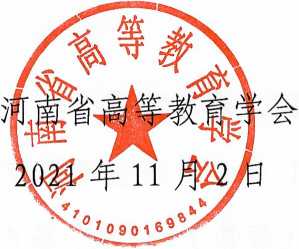 附件1河南省高等教育学会高等教育科研课题选题推荐表注：请勿在本表中填写推荐人与推荐单位信息。附件2河南省高等教育学会高等教育科研课题选题汇总表推荐单位（盖章）：注：类别要写明是综合类课题或专项类课题；注明是重大课题、重点课题或一般课题。选题名称类别综合类课题：口重大课题□重点课题专项类课题：口重大课题□重点课题□一般课题推荐选题研究价值与研究目标。推荐选题的研究内容与基本思路。完成时限、预期成果与考核指标。 （300字左右）（可加附页）推荐选题研究价值与研究目标。推荐选题的研究内容与基本思路。完成时限、预期成果与考核指标。 （300字左右）（可加附页）序号类别选题名称推荐人联系方式